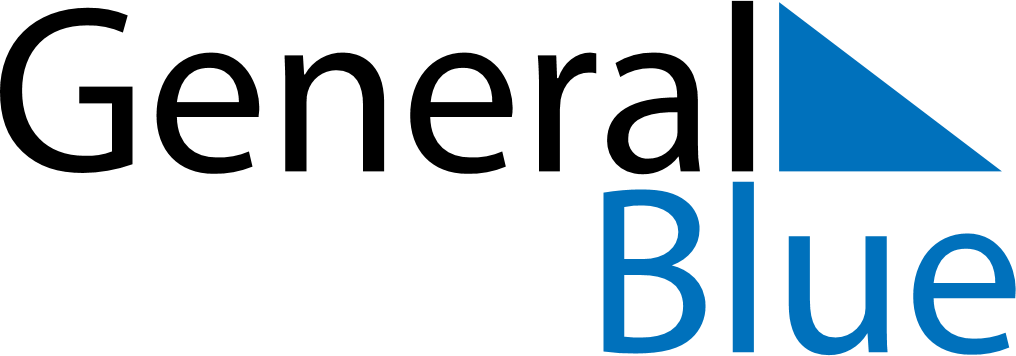 Weekly CalendarNovember 16, 2025 - November 22, 2025Weekly CalendarNovember 16, 2025 - November 22, 2025SundayNov 16SundayNov 16MondayNov 17TuesdayNov 18TuesdayNov 18WednesdayNov 19ThursdayNov 20ThursdayNov 20FridayNov 21SaturdayNov 22SaturdayNov 22My Notes